Supplementary Figure 1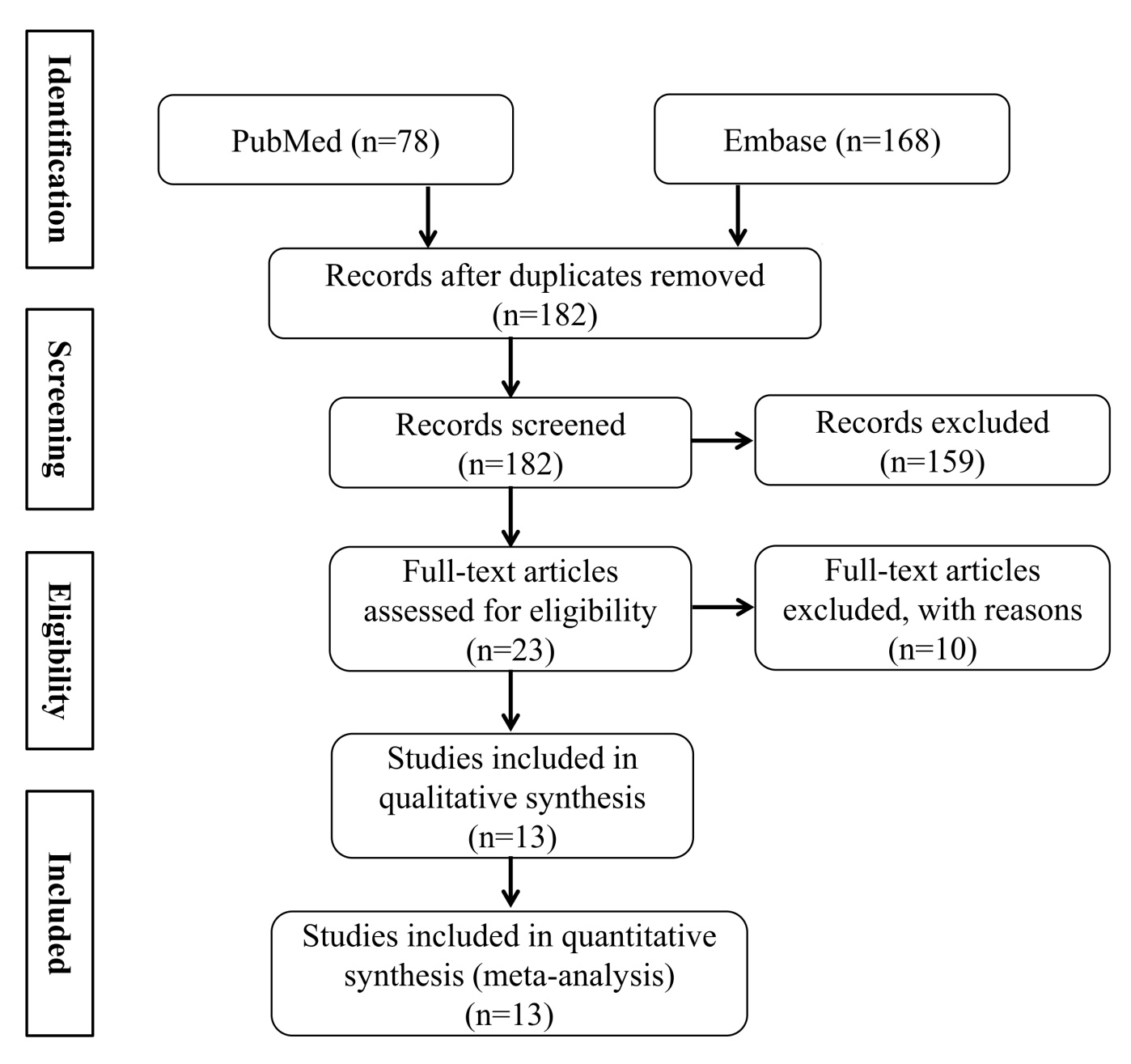 Supplementary Figure 2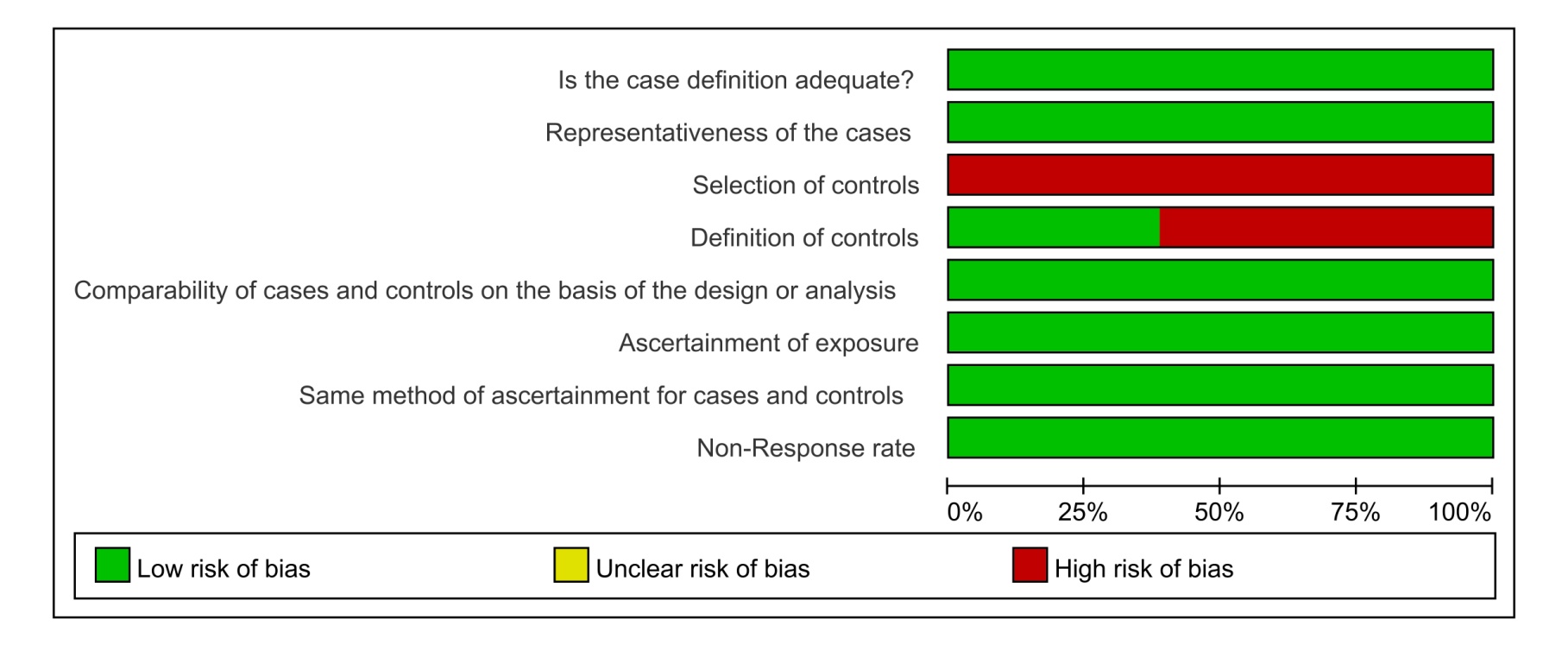 Table 1. Characteristics of the included studiesTable 2. Subgroup analysis of the included studies.Author, year (Study period) Country Sample No. (Control/Cases)Gender      （male/female, %Female)    Gender      （male/female, %Female)    Age                         (mean[SD]/ range), yearAge                         (mean[SD]/ range), yearBMI                           (mean[SD]/ range)BMI                           (mean[SD]/ range)Specimen sourceDetection
method of HMGB1 NOS scoreAuthor, year (Study period) Country Sample No. (Control/Cases)Control            Cases           Control            Cases           Control            Cases           Specimen sourceDetection
method of HMGB1 NOS scoreWu, 2022       (NA)China    67 (16/51)8/8 (50.0)15/36 (70.6)38.19 ± 6.48 39.22 ± 12.56 22.08 ± 2.49 22.09 ± 2.65bronchial brushings, biopsiesPCR, IF8Lu, 2022        (NA)China    61 (28/33)13/15 (53.6)18/15 (45.5)50.86 ± 1.4347.72 ± 2.3124.53 ± 0.6622.75 ± 0.50SerumELISA8Sliman, 2020 (2019)Egypt40 (15/25)7/8 (53.3)12/13 (52)46.53 ± 7.10 45.802 ± 7.1034.25 ± 2.2236.83 ± 3.11SerumELISA7Huang, 2019 (NA)China   149 (62/87)32/30 (48.4)48/39 (44.8)54.23 ± 1.7451.40 ±1.6523.10± 0.8022.08 ±0.46SputumELISA7Di Candia, 2017 (NA)United Kingdom60 (18/42)7/11 (61.1) 23/19 (45.2)53.0 ± 3.20 57.44 ± 2.87//SputumELISA7Manti, 2017 (2013)Italy   74 (44/30)22/22 (50.0)18/12 (40.0)11.07 ± 2.1210.56 ±0.3217.4917.38 ± 0.23SputumELISA8Cuppari, 2015 (2013)Italy  94 (44/50)22/22 (50.0)28/22 (44.0)11.07 ± 2.1211.56 ± 1.4117.4917.38 ± 0.28SputumELISA8Shim, 2012     (NA)South Korea65 (15/50)8/7 (46.7)21/29 (58.0)28.60 ± 6.7047.90 ± 11.20//SerumELISA7Sukkar, 2012 (NA)Australia34 (18/16)6/7 (66.7)6/10 (62.5)53 ± 2162 ± 16.16//BALFELISA7Zhou, 2012     (NA)China102 (30/72)15/15 (50.0)34/38 (52.8)37 ± 5.7040.10 ± 4.20//SputumELISA8Hou, 2011       (NA)China95 (34/61)22/12 (63.9)34/27 (44.3)44 (25–70)39 (25–56)22.13 ± 4.3522.08 ± 2.80Plasma,  SputumELISA7Watanabe, 2011 (2007-2009)Japan                    59 (15/44)7/8 (53.3)21/23 (52.2)42 (31-54)34 (23-51)//SputumELISA7Cheng, 2011 (2007-2009)China              77 (20/57)5/15 (75.0)32/25 (43.9)43 ± 1045 ± 6//SputumELISA7SubgroupStudiesMean Difference (95%CI)PI²CountryAsia863.14 (58.07, 68.20)＜0.001100%Non-Asia477.45 (16.13, 138.76)＜0.001100%The percentage of females≤50%12.89 (2.78, 3.00)＜0.001100%＞50%489.67 (19.53, 159.82)＜0.001100%Others782.78 (39.64, 125.93)＜0.001100%Age≥40 years60.08 (-2.56, 2.72)＜0.00193%＜40 years30.00 (-0.85, 0.86)0.1253%Others42.26 (-7.56, 12.07)＜0.00197%BMI＜18.5 kg/m²2-0.11 (-0.17, -0.05)1.0000%18.5-24 kg/m²3-0.98 (-1.20, -0.76)0.20039%≥24 kg/m²12.58 (0.92, 4.24)0.002100%Others1-1.78 (-2.08, -1.48)＜0.001100%FEV1% predictedAsthma VS. Control10-25.14 (-28.42, -21.87)＜0.00193%Mild-moderate asthma VS. Control4-14.87 (-32.78, 3.05)＜0.00198%Severe asthma VS. Control4-31.20 (-49.06, -13.33)＜0.00196%Severe asthma VS. Mild-moderate asthma4-16.17 (-35.31, 2.97)＜0.00196%